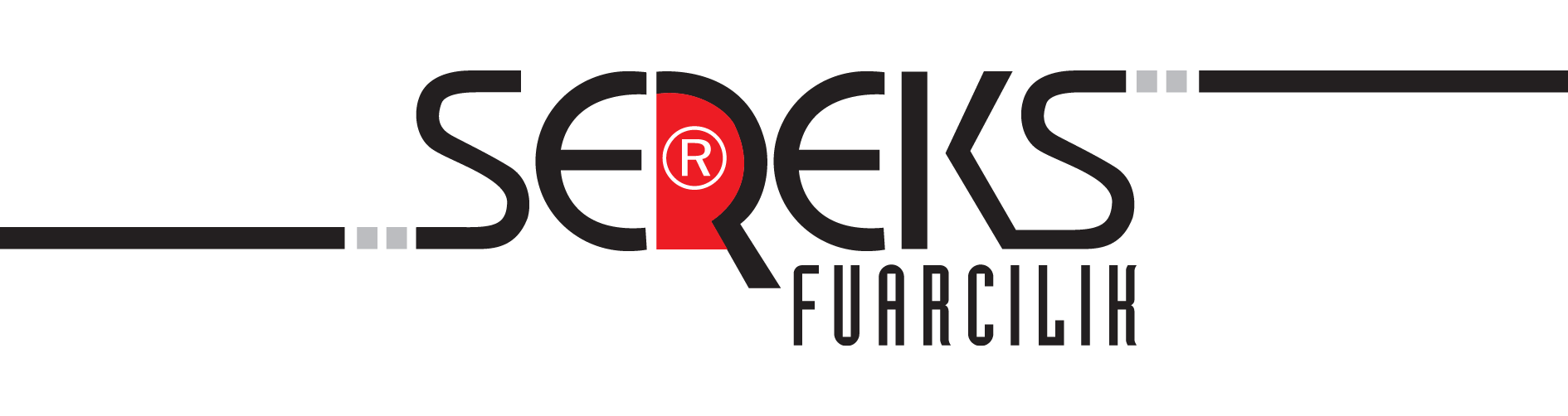 ANNENİZE SEVGİNİZİ ANLATMANIN EN ŞIK YOLUMÜCEVHER FIRSAT GÜNLERİ BAŞLIYOR !!!Anneler Günü’nde annenize değerli ve şık bir hediye vermek isterseniz, 6-10 Mayıs tarihlerinde gerçekleşecek Mücevher Fırsat Günleri’nde, %70’e varan indirimlerle kolyeler, yüzükler, küpeler, setler bulmak mümkün.Annelerimize olan sonsuz sevgimizi göstermenin en özel zamanlarından biri şüphesiz “Anneler Günü”. Mücevher Fırsat Günleri, bu özel günde, özel bir hediye vermek isteyen mücevher severlere uygun fiyatlı pırlanta, elmas, altın takı seçenekleri sunuyor. Üretici firmaların, stoklarını eritmek amacıyla düzenlenen Mücevher Fırsat Günleri, 6 -10 Mayıs tarihlerinde Harbiye Askeri Müze’de gerçekleşecek. Etkinlik kapsamında her bütçeye ve her zevke uygun yüzükler, kolyeler ve küpeler bulmak mümkün. Üretici firmaların, alışveriş yapanlara özel hediyeleri ve kampanyaları da görülmeye değer.Düğün mücevheri alışverişiniz için en hesaplı adresMücevher Fırsat Günleri ile yaklaşan düğün mücevheri alışverişlerinizi çok uygun fiyat avantajlarıyla en hesaplı hale getirebilirsiniz. Her bütçeye ve zevke uygun alyanslar, tek taş modelleri, takı setleri, altın bilezik, set, kolye, küpeler çok uygun fiyatlarla, üretici firma garantisiyle satılacak.Üretici firmaların sezon sonu stoklarını ve ihraç fazlası ürünlerini %70’e varan indirimlerle, garantili ve sertifikalı satacağı Mücevher Fırsat Günleri, 6-10 Mayıs tarihlerinde Harbiye Askeri Müze’de, 10:00 – 20:00 saatleri arasında girişler ücretsiz olarak ziyaret edilebilecek.